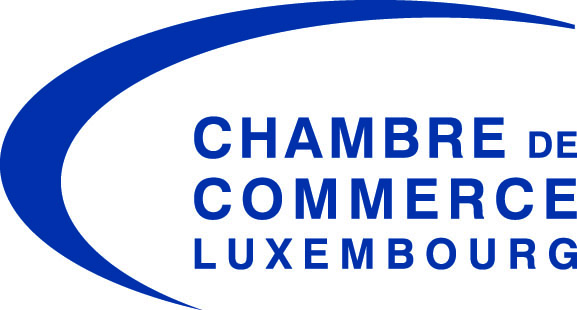 Economic mission to Chile/Uruguay and Argentina
Program Business delegation				December 2 – 8, 2018Santiago, Montevideo, Buenos AiresDraft Programas of 19th of September, 2018The Chamber of Commerce recommends you to book the following flights: Luxembourg-Frankfurt-/SaoPaulo-Santiago (departure 1/12, arrival 2/12 with Lufthansa/Avianca)LH 397P 01DEC 6 LUXFRA*SS1 1910 1955 /DCLH /E LH 506P 01DEC 6 FRAGRU*SS1 2155 0650 02DEC 7 /DCLH /E O68518C 02DEC 7 GRUSCL SS1 0855 1210 /DCO6 /E Santiago-Montevideo (departure on 04/12 with Latam airlines)LA 410W      04DEC 2     SCLMVD SS1 1540 1755 /DCLA /EMontevideo-Buenos AiresWith the ferry (2 hours trip)Buenos Aires-Frankfurt-Luxembourg (departure 7/12, arrival 8/12 with Lufthansa)LH 511Z 07DEC 5 EZEFRA*SS1 1755 1110 08DEC 6 /DCLH /E LH 394Z 08DEC 6 FRALUX*SS1 1255 1335 /DCLH /EBus transfers are organised according to the proposed flights. Participants travelling on other flights will arrange their own transfers from and to the airport.Each participant is personally responsible for his/her flight reservations.Please be punctual for the group transportations by bus.  Sunday, December 2nd: Luxembourg-Santiago12.10	Arrival in Chile. Bus transport from Airport to the Hotel.	Hotel Santiago – Mandarin oriental	Avenida Presidente Kennedy 4601, 	Las Condes 	Santiago - Chile		www.mandarinoriental.com 13.45	Estimated arrival time at Hotel Santiago – Mandarin Oriental	Group check inLate afternoon	Guided tour of the Vineyard “Casas del bosque” (tbc)	Casablanca Valley	Hijuelas Nº 2 Centro Ex Fundo Santa Rosa, 	CasablancaEvening	Dinner at Casas del Bosque and briefing about the program of the entire mission by the Chamber of Commerce and tips regarding cultural habitsMonday, December 3rd : SantiagoMorning	Luxembourg-Chile Business Seminar highlighting fields of potential collaboration between the 2 countries, with a focus on the financial center and the audiovisual sector in collaboration with Cámara de Comercio Chileno Belgo Luxemburguesa; Cámara de Comercio de Santiago; InvestChile & ProChile	Exact content tbc	Location: Hotel Santiago – Mandarin orientalLunch time	The seminar will be followed by a networking lunchAfternoon		Pre-arranged individual business meetings with companies organised according to the participant’s requests in close cooperation with Cámara de Comercio Chileno Belgo Luxemburguesa		The meetings will take place in the local companies, or possibly at the hotel. In //		For the financial delegation: workshop about pension funds organised by ALFI in collaboration with FIAP (tbc)??.??	Meeting point: Lobby of the hotel. Transfer by bus to19.30-22.30?	Reception offered by the Luxembourg Chamber of Commerce, hosted by our honorary consul in Santiago 	 Location: tbc	The Luxembourg participants will have the possibility to invite high level contacts or prospects and in presence of members of the Cámara de Comercio Chileno Belgo LuxemburguesaTuesday, December 4th : Santiago de Chile/MontevideoMorning		Pre-arranged individual business meetings In //		For the financial delegation: workshop about pension funds organised by ALFI in collaboration with FIAP (tbc)In // 		For the rest of the delegation: Group visit to Startup Chile? or Chilean wine tasting? 13.00	Meeting point in the hotel and bus transfer to the Airport15.40	Flight departure from Santiago to Montevideo17.55	Arrival in Montevideo	Bus transfer from the airport to the Hotel 	Location: Hyatt Centric 	Rambla República del Perú 1479	Montevideo,Uruguay, 11300	https://montevideo.centric.hyatt.com/en/hotel/home.html ??.?? 	Meeting point in the lobby of Hyatt CentricWednesday, December 5th : Montevideo/Buenos aires Morning	Luxembourg-Uruguay Business Seminar highlighting fields of potential collaboration between the 2 countries, with a focus on the financial center and the audiovisual sector in collaboration with Uruguay XXI and ICAU 	Exact content tbc	Location: Hyatt Centric MontevideoIn //	Pre-arranged individual business meetings with companies organised according to the participant’s requests in close cooperation with Jimena Villar, Trade and Economic Attachée in Montevideo. The meetings will take place at the hotel, or possibly in the local companies.Lunch time	The seminar will be followed by a networking lunchAfternoon	Pre-arranged individual business meetings in the local companiesIn //	For the rest of the delegation: Group visit to zona franca or Datacenter or cultural visit tbc17.45	Meeting point in the hotel and bus transfer to the port of Buquebus19.30 	2hours boat trip to Buenos Aires with direct ferry21.30	Arrival in Buenos Aires	Bus transfer to the Hotel	Location: Palacio Duhau – Park Hyatt Buenos Aires	Avenida Alvear 1661 	Ciudad de Buenos Aires, C1014AAD, 	Buenos Aires, Argentina	http://buenosaires.park.hyatt.com      Thursday, December 6th : Buenos AiresMorning	Luxembourg-Argentina Business Seminar highlighting fields of potential collaboration between the 2 countries, with a focus on the financial center and the audiovisual sector in collaboration with the Agencia Argentina de Inversiones y Comercio Internacional and Instituto Nacional de Cine y Artes Audiovisuales 	Location: Park Hyatt Buenos AiresAfternoon	Pre-arranged individual business meetings with companies organised according to the participant’s requests in close cooperation with Martin Cardoen, Trade and Economic Attaché in Buenos Aires.18.30?	Meeting point in the hotel and bus transfer to the Residence of the Belgian  Ambassador in Buenos Aires19.00-21.00?	Reception offered by the Luxembourg Chamber of Commerce, hosted by the Belgian Ambassador to Argentina & Uruguay, where the Luxembourg participants will have the possibilities to invite their high level contacts or prospects	Location: Residence of the Belgian Ambassador 	Xxx21.30	Optional: Show Tango Porteno (tbc) ?	Location: Avenida Cerrito 570	Buenos Aires	http://tangoporteno.com.ar/ Friday, December 7th: Buenos Aires/LuxembourgMorning	Pre-arranged individual business meetings In //		For the rest of the delegation: group visit to Argentina’s Digital House? NXTP Labs? Cultural visit?15.15	Meeting point: lobby of the hotel. Bus transfer from the Hotel to the Airport17.55	Flight back to LuxembourgSaturday, December 8th13.35 	Arrival in Luxembourg airportLH 511Z 07DEC 5 EZEFRA*SS1 1755 1110 08DEC 6 /DCLH /E LH 394Z 08DEC 6 FRALUX*SS1 1255 1335 /DCLH /EYour contact for the duration of this Mission: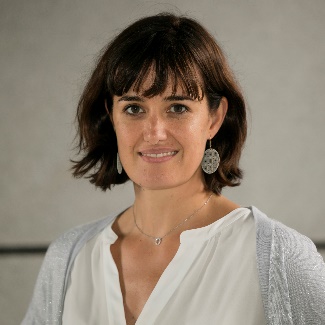 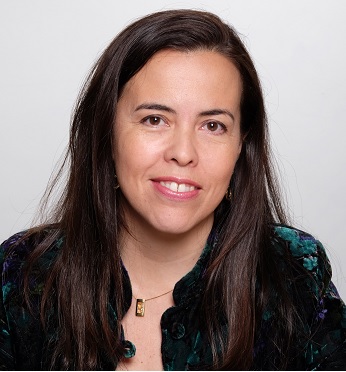 